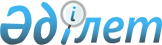 О внесении изменений и дополнений в Указ Президента Республики Казахстан от 30 июня 1998 года № 3985 "Об образовании Совета иностранных инвесторов при Президенте Республики Казахстан"Указ Президента Республики Казахстан от 9 июня 2021 года № 598
      ПОСТАНОВЛЯЮ:       
      1. Внести в Указ Президента Республики Казахстан от 30 июня 1998 года № 3985 "Об образовании Совета иностранных инвесторов при Президенте Республики Казахстан" следующие изменения и дополнения:
      в Положении о Совете иностранных инвесторов при Президенте Республики Казахстан, утвержденном вышеназванным Указом:
      пункт 13 изложить в следующей редакции:
      "13. Основным критерием для приема в члены Совета является вложение в экономику Республики Казахстан международными организациями и иностранными компаниями, представленными их претендентами, прямых инвестиций на сумму, эквивалентную не менее 500 миллионам долларов США, для инвесторов, работающих в сфере недропользования, и не менее 125 миллионам долларов США, для инвесторов – в иных секторах экономики.
      Членами Совета также могут быть представители международных и иных организаций, банков, активно участвующих в работе по формированию благоприятного инвестиционного климата и активизации инвестиционных процессов в экономике Республики Казахстан.
      Однако первоначально претендентам по решению Комиссии предоставляется статус наблюдателя Совета.";
      пункт 14 исключить;
      пункты 15, 16, 17 изложить в следующей редакции:
      "15. Заявки рассматриваются рабочим органом Совета в порядке очередности их поступления и, в случае их соответствия критериям, установленным пунктом 13 настоящего Положения, выносятся на рассмотрение Комиссии.
      16. В случае, если в соответствии с рекомендацией рабочего органа Совета претендент не удовлетворяет критериям, установленным пунктом 13 настоящего Положения, но осуществляет деятельность в приоритетном секторе экономики, заявка претендента может быть внесена на рассмотрение Комиссии для включения в состав наблюдателей Совета при соответствии не менее чем 6 из нижеприведенных условий:
      1) осуществление инвестиционной деятельности в Республике Казахстан сроком не менее 3 лет;
      2) создание новых рабочих мест, семьдесят процентов которых должно быть занято казахстанскими сотрудниками;
      3) вклад в социально-экономическое развитие (обучение казахстанских специалистов, создание равных условий труда, участие в реализации социально значимых проектов в Республике Казахстан, реализация "экологически чистых проектов" в Республике Казахстан, участие в работе по повышению инвестиционного имиджа Республики Казахстан);
      4) производство экспортоориентированной продукции на территории Республики Казахстан;
      5) импорт технологий в Республику Казахстан;
      6) соответствие приоритетам развития экономики Республики Казахстан;
      7) лидерство на рынке и в отрасли, высокие рейтинги от международных рейтинговых агентств;
      8) наличие рекомендаций казахстанских и иностранных промышленных и деловых ассоциаций, дипломатических представительств, аккредитованных в Республике Казахстан; 
      9) опыт и деловая репутация международной организации или иностранной компании.
      17. При положительном решении Комиссии претендент включается в состав наблюдателей Совета с возможностью пересмотра статуса компании через два года и его включения в состав Совета с иностранной стороны в случае положительного решения Комиссии.";
      дополнить пунктом 17-1 следующего содержания:
      "17-1. По решению Председателя Совета претендент может быть включен в состав Совета без предоставления статуса наблюдателя.";
      пункты 19, 20, 21 изложить в следующей редакции:
      "19. Комиссия состоит из шести представителей с казахстанской стороны и шести представителей с иностранной стороны.
      Членами Комиссии с казахстанской стороны являются по должности: заместитель Руководителя Администрации Президента Республики Казахстан или помощник Президента Республики Казахстан, курирующий социально-экономические вопросы (председатель Комиссии), заместители первых руководителей министерств иностранных дел, юстиции, национальной экономики, индустрии и инфраструктурного развития Республики Казахстан, первый руководитель рабочего органа Совета (секретарь Комиссии).
      20. Заседания Комиссии проводятся по мере необходимости, но не менее одного раза в год. Решения Комиссии принимаются большинством голосов. В случае равного распределения голосов решающим является голос председателя Комиссии.
      21. Комиссия вырабатывает рекомендации Президенту Республики Казахстан по составу Совета с иностранной стороны, повышению эффективности деятельности Совета, утверждает составы наблюдателей Совета в порядке, определяемом главой 6 настоящего Положения, осуществляет оценку деятельности членов Совета и соответствующих им компаний для целей Совета.";
      пункт 24 изложить в следующей редакции:
      "24. Наблюдатели могут участвовать на пленарном и промежуточном заседаниях, тематических встречах, рабочих группах и дополнительных встречах Председателя Совета, а также выступать с докладом по согласованию с рабочим органом."; 
      пункты 29, 30, 31 изложить в следующей редакции:
      "29. В целях выработки рекомендаций и предложений Совету по исполнению протокольных поручений пленарных заседаний Совета, совершенствованию инвестиционной политики, улучшению инвестиционного климата Республики Казахстан, содействию иностранных инвесторов в вопросах развития местного содержания, индустриально-инновационного развития Казахстана и операционной деятельности компаний, осуществляющих инвестиции в Казахстан, развитию цифровой отрасли экономики Республики Казахстан решениями Комиссии могут создаваться совместные постоянные рабочие группы Совета.
      30. Всего может быть создано не более пяти совместных постоянных рабочих групп Совета.
      31. Положения о совместных постоянных рабочих группах, составы с казахстанской и иностранной сторон, годовые планы работ и отчеты утверждаются сопредседателями совместных постоянных рабочих групп Совета."; 
      дополнить пунктом 31-1 следующего содержания:
      "31-1. В целях проработки рекомендаций и оперативного решения вопросов иностранных инвесторов в той или иной сфере экономики по итогам пленарных и промежуточных заседаний Совета, а также тематических и дополнительных встреч Председателя Совета могут создаваться совместные временные рабочие группы Совета.
      Совместные временные рабочие группы Совета создаются распоряжением Премьер-Министра Республики Казахстан или по решению руководителя министерства, курирующего вопросы, связанные с деятельностью данной рабочей группы.";
      пункт 32 изложить в следующей редакции: 
      "32. Общее руководство деятельностью совместных постоянных рабочих групп Совета осуществляют сопредседатели от казахстанской и иностранной сторон.
      Сопредседателем совместной постоянной рабочей группы с казахстанской стороны может быть должностное лицо на уровне первого руководителя министерства, курирующего вопросы, связанные с деятельностью данной рабочей группы. 
      Сопредседателем совместной постоянной рабочей группы с иностранной стороны могут быть глава казахстанского представительства международной организации или иностранной компании, один из руководителей, который является членом Совета.";
      пункт 34 изложить в следующей редакции:
      "34. Рабочие группы вырабатывают рекомендации Совету, которые предварительно обсуждаются на промежуточных заседаниях Совета, рассматриваются и утверждаются протоколом пленарных заседаний Совета."; 
      пункты 36, 37, 38 изложить в следующей редакции:
      "36. Пленарные заседания Совета проводятся один раз в год, каждый второй четверг июня. При этом Председатель Совета может определить иную дату их проведения. 
      При необходимости Председатель Совета проводит дополнительные рабочие встречи, в том числе посредством видеоконференцсвязи, с руководителями международных организаций и иностранных компаний, являющимися членами Совета.
      37. Основная тема и место проведения пленарного заседания определяются председателем Совета.
      38. Пленарное заседание Совета состоит из 2 сессий:
      1) открытая сессия – проводится с участием средств массовой информации, в ходе которой обсуждаются отчет об исполнении протокольных поручений предыдущего пленарного заседания Совета, основная тема заседания и итоговый доклад о выработанных в течение года рекомендациях рабочих групп Совета;
      2) закрытая сессия – проводится без участия средств массовой информации и предполагает свободное обсуждение различных вопросов членами Совета.";
      пункты 40, 41, 42, 43, 44, 45, 46, 47, 48 изложить в следующей редакции:
      "40. В период между пленарными заседаниями Совета проводится промежуточное заседание под председательством Премьер-Министра Республики Казахстан.
      При необходимости Премьер-Министр Республики Казахстан проводит дополнительные тематические встречи с руководителями местных компаний-членов Совета.
      41. В промежуточном заседании, тематических встречах и дополнительных встречах Председателя Совета могут принимать участие члены и наблюдатели Совета, руководители государственных органов Республики Казахстан, сопредседатели совместных постоянных рабочих групп Совета, а также постоянные представители иностранных членов Совета в Республике Казахстан.
      42. На промежуточных заседаниях Совета обсуждаются предварительные результаты исполнения протокольных решений последнего пленарного заседания Совета, ход подготовки к пленарным заседаниям Совета, рекомендации, выработанные рабочими группами Совета.
      На тематических встречах Совета обсуждаются текущие проблемы иностранных инвесторов, рекомендации по тематике встречи, выработанные рабочими группами Совета.
      43. Данные рекомендации озвучиваются сопредседателями совместных рабочих групп Совета и по итогам обсуждения учитываются при подготовке протокола промежуточного заседания и тематической встречи Совета.
      44. При необходимости на пленарные и промежуточные заседания Совета, тематические встречи и дополнительные встречи Председателя Совета могут быть приглашены представители заинтересованных государственных органов Республики Казахстан, а также международных организаций и иностранных компаний, не входящие в состав Совета.
      45. Решения, принятые по итогам пленарных и промежуточных заседаний, тематических встреч и дополнительных встреч Председателя Совета, оформляются протоколом.
      46. Рабочий орган Совета вносит согласованный с Премьер-Министром Республики Казахстан и заинтересованными государственными органами проект протокола пленарного заседания Совета и дополнительных встреч Председателя Совета с приложением закрепления контроля исполнения поручений в месячный срок со дня проведения пленарного заседания или дополнительной встречи Председателя Совета. 
      47. Рабочий орган Совета обеспечивает рассылку протокола пленарных и промежуточных заседаний, тематических встреч, а также дополнительных встреч Председателя Совета и приложений к ним участникам заседаний в течение месяца с момента его подписания.
      48. Рабочий орган Совета выполняет функции по:
      1) подготовке и внесению на рассмотрение Комиссии рекомендаций по составам Совета, совместных рабочих групп Совета и Комиссии; 
      2) организации и проведению пленарных заседаний и промежуточных заседаний, тематических встреч и дополнительных встреч Председателя Совета; 
      3) координации деятельности совместных рабочих групп;
      4) ведению мониторинга исполнения протокольных решений Совета, его совместных рабочих групп и Комиссии."; 
      в приложении к Положению о Совете иностранных инвесторов при Президенте Республики Казахстан:
      пункт 5 изложить в следующей редакции: 
      "5. Информация об участии международной организации/иностранной компании в реализации инвестиционных проектов в Казахстане с указанием срока инвестиционной деятельности на территории Республики Казахстан.";
      пункт 11 изложить в следующей редакции: 
      "11. Численность казахстанских сотрудников с указанием процентного соотношения их численности к общей численности сотрудников компании и мероприятия по повышению их квалификации.".
      2. Настоящий Указ вступает в силу со дня подписания.
					© 2012. РГП на ПХВ «Институт законодательства и правовой информации Республики Казахстан» Министерства юстиции Республики Казахстан
				
      Президент        
Республики Казахстан

К. Токаев     
